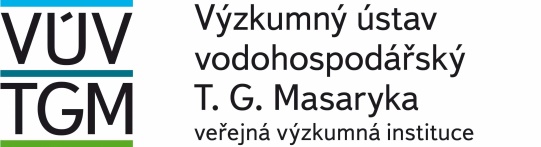  (Na fakturách uvádějte výše uvedené číslo objednávky a přesný název naší organizace, IČO, DIČ,zkrácená verze na fakturách VÚV TGM, v. v. i. Podbabská 2582/30 Praha 6 160 00)Na základě vaší nabídky podané na VZMR nazvanou „Dodávka VT 2019-2. etapa“ u Vás objednáváme dodávku:Žádáme po potvrzení přijetí objednávky.Tato objednávka vstupuje v účinnost jejím zveřejněním v Centrálním registru smluv.Zveřejnění objednávky zajistí objednatel neprodleně po jejím podpisu.        S pozdravem                                                                                                               Ing. Tomáš Urban	ředitel              (vedená v rejstříku veřejných výzkumných institucí u Ministerstva školství, mládeže a tělovýchovy)Limitní cena687 139,64 Kč,vč.DPHDodací termín termín.  4 týdnyDoprava Zajistí dodavatelDodací místo Viz. adresa na obj.Vyřizuje: Simona BártůTelefon: 220 197 251/724875842Fax: 224 319 847E-mail: simona.bartu@vuv.czTermín dodání ddodádonejnejpozdějiDatum:29.8.2019IT ASSISTANCE ,s.r.o.Štěpánská 20 /616110 00 Praha 1OBJEDNÁVKA:  435/ 2019 – 422.2PoložkaTypové označení objednávaného zařízeníTechnické parametry objednávaného zařízeníPočet kusů1Notebook                     HP PRO 450 5PP64EA15,6"1920 x 1080Matný151Notebook                     HP PRO 450 5PP64EA Intel® i5-8265U151Notebook                     HP PRO 450 5PP64EA256 GB M.2 SSD NVMe151Notebook                     HP PRO 450 5PP64EA 8 GB DDR4 2400 MHz151Notebook                     HP PRO 450 5PP64EA Intel® UHD 620151Notebook                     HP PRO 450 5PP64EAIntegrovaná 10/100/1000 Gb/s151Notebook                     HP PRO 450 5PP64EANumerická klávesnice151Notebook                     HP PRO 450 5PP64EAmin. 1x USB-C konektor, min 2x USB151Notebook                     HP PRO 450 5PP64EAWindows 10 Pro 64-bit OEM151Notebook                     HP PRO 450 5PP64EA5y NBD UK718E 152Myš             H4K66AAHP USB Myš X1500153Dokovací stanice                                              3FF69AA2xUSB-C , 2x USB 3.0, 2xUSB 2.0, 2xDisplayPort, 1x HDMI, 1xRJ45144 PC                                           HP Pro 400 F7EL95EASmall Form Factor134 PC                                           HP Pro 400 F7EL95EA Intel® Core™ i5-9500134 PC                                           HP Pro 400 F7EL95EA SSD 256 GB PCIe®134 PC                                           HP Pro 400 F7EL95EA8 GB DDR4-2666 134 PC                                           HP Pro 400 F7EL95EA Intel® UHD 630134 PC                                           HP Pro 400 F7EL95EAIntegrovaná 10/100/1000 Gb/s134 PC                                           HP Pro 400 F7EL95EAWindows 10 Pro 64-bit OEM134 PC                                           HP Pro 400 F7EL95EA5y NBD U7925E135Kabelová optická myš HP USB136Kabelová klávesnice HP USB137Pracovní stanice                                     HP Z2 G4 4RX02EA Tower17Pracovní stanice                                     HP Z2 G4 4RX02EAIntel® Core ™ i7 870017Pracovní stanice                                     HP Z2 G4 4RX02EA512 GB HP SSD17Pracovní stanice                                     HP Z2 G4 4RX02EA16 GB non-ECC DDR417Pracovní stanice                                     HP Z2 G4 4RX02EAQuadro® P2000 17Pracovní stanice                                     HP Z2 G4 4RX02EAIntegrovaná 10/100/1000 Gb/s17Pracovní stanice                                     HP Z2 G4 4RX02EA500W17Pracovní stanice                                     HP Z2 G4 4RX02EAWindows 10 Pro 64-bit OEM17Pracovní stanice                                     HP Z2 G4 4RX02EA5y NBD U1G39E18Kabelová optická myš HP USB19Kabelová klávesnice HP USB110Monitor 27"                                                             HP Elite E273q 1FH52AA IPS110Monitor 27"                                                             HP Elite E273q 1FH52AA 2560x1440110Monitor 27"                                                             HP Elite E273q 1FH52AA matný110Monitor 27"                                                             HP Elite E273q 1FH52AA 3NBD111Monitor 24"                                                                    DELL P2417HIPS1811Monitor 24"                                                                    DELL P2417H1920x10801811Monitor 24"                                                                    DELL P2417Hmatný1811Monitor 24"                                                                    DELL P2417H3NBD18